Projet d'ordre du jour de la 
seconde consultation virtuelle des ConseillersÀ partir du lundi 16 novembre 2020, de 12 h 00 à 15 h 001	POINTS URGENTS pour lesquels une décision doit être prise avant la fin de 2020 et qu'il est proposé d'inscrire à l'ordre du jour de la VCC-22	Documents qui pourraient être examinés lors de la VCC-2______________Seconde consultation virtuelle des Conseillers 
débutant le 16 novembre 2020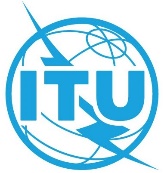 Document VC-2/1-F9 novembre 2020Original: anglaisSujetC20/#
VC/#–Projet d'ordre du jour de la seconde consultation virtuelle des Conseillers–	Contribution de la République d'Azerbaïdjan, de la République du Bélarus et de la Fédération de RussieVC-2/1VC-2/5SujetC20/#
VC/#1Liste des candidats aux fonctions de Président et Vice-Président des GTC, GE et GEI (PL 1.8)C20/21(Rév.3)2Journée mondiale des télécommunications et de la société de l'information (Résolution 68 de la PP) (PL 2.2)–	Contribution de la Fédération de RussieC20/17C20/683Rapport du Président du Groupe de travail du Conseil sur les ressources financières et les ressources humaines (GTC-FHR) (Décisions 558 et 563(MOD)) (Résolutions 151, 152, 158, 169 et 170 de la PP, Décisions 558 et 563 (MOD)) (ADM 4)C20/504Rapport du Comité consultatif indépendant pour les questions de gestion (CCIG) (Résolution 162 de la PP, Décision 565 du Conseil) (ADM 13)C20/22(Rév.1)5Nomination d'un nouveau Vérificateur extérieur des comptes (Résolution 94 de la PP, Décision 614 du Conseil) (ADM 14)C20/496Comptes vérifiés: Rapport de gestion financière vérifié pour 2019 (ADM 15)C20/42(Rév.1)7Rapport du Vérificateur extérieur des comptes: Comptes de l'Union pour 2019 (ADM 16)C20/408Rapport sur les progrès réalisés concernant le projet de locaux du siège de l'Union (Résolution 212 de la PP, Décision 619 du Conseil) (ADM 20)C20/7(Rév.1)C20/77INF/20, INF/219Stratégie et plan de mise en œuvre pour les conditions de travail du personnel (Décision 619 du Conseil) (ADM 20)C20/2910Compte rendu des travaux du Groupe consultatif d'États Membres concernant le projet de locaux du siège de l'Union (Résolution 212 de la PP) (ADM 20)C20/48(Rév.1)11Nouvelle fonction et nouveau processus en matière d'enquête (ADM 27)–	Contribution des États-Unis d'AmériqueC20/60, C20/78VC/812Décisions de l'Assemblée générale des Nations Unies relatives aux conditions d'emploi dans le cadre du régime commun des Nations Unies (ADM 28)C20/2313Calendrier des futures conférences, assemblées et réunions de l'Union: 2020-2023 (Résolutions 77 et 111 de la PP) (PL 2.7)C20/37(Rév.1)14Travaux préparatoires en vue de l'AMNT-21 (PL 2.8)Décision modifiée 608 (suite à la consultation)C20/24(Rév.1)C20/72–	Contribution de la République de l'IndeVC-2/2–	Contribution de la République d'Azerbaïdjan, de la République du Bélarus et de la Fédération de RussieVC-2/4–	Contribution du CanadaVC-2/7–	Contribution des états-Unis d'AmériqueVC-2/8–	Contribution de la République fédérale d'Allemagne, de la République de Bulgarie, de la République de Chypre, de la République de Croatie, du Danemark, de l'Espagne, de la Finlande, de la France, de la Grèce, de la Hongrie, de la République de Lituanie, de Malte, de la Norvège, du Royaume des Pays-Bas, de la République de Pologne, de la République slovaque, de la République tchèque, de la Roumanie, du Royaume-Uni de Grande-Bretagne et d'Irlande du Nord et de la SuèdeVC-2/9Plan pour la continuité des travaux de l'UIT-T jusqu'à l'AMNT prévue en février/mars 2022VC-2/315Travaux préparatoires en vue du FMPT-21 (Résolution 2 de la PP, Décision 611 du Conseil) (PL 2.9)C20/5(Rév.1)16Travaux préparatoires en vue de la CMDT-21 (PL 2.10)C20/30(Rév.1)17Rapport de l'auditeur interne sur les activités d'audit interne (ADM 18)C20/44SujetC20/#
VC/#1Appui au TSB (ADM 4)C20/14(Rév.1)2Incidences de la pandémie de COVID-19 sur le fonctionnement et les activités de l'UIT –	Contributions de la Fédération de Russie–	Contribution de la ChineVC/13(Rév.1)VC/2VC/10–	Contribution de la République d'Azerbaïdjan, de la République du Bélarus et de la Fédération de RussieVC-2/6État de la situation concernant les plates-formes et les services d'appui pour les réunions virtuellesINF/223Rapport sur les résultats des activités du GTC-SMSI/ODD (Résolution 140 de la PP et Résolutions 1281, 1332 (MOD) et 1334 (MOD) du Conseil) (PL 1.1)C20/84Rapport du Président du Groupe de travail du Conseil sur les questions de politiques publiques internationales relatives à l'Internet (GTC-Internet) (Résolutions 1305 et 1336 (MOD) du Conseil) (PL 1.2)C20/515Rapport du Groupe de travail du Conseil sur la protection en ligne des enfants (Résolution 179 de la PP, Résolution 1306 (MOD) du Conseil) (PL 1.5)C20/576Rapport du Groupe de travail du Conseil sur l'utilisation des langues (Résolution 154 de la PP, Résolution 1372 (MOD) du Conseil) (PL 1.6)C20/12C20/677Rapport sur le recrutement d'un cabinet de conseil en gestion externe indépendant, comprenant des recommandations et diverses stratégies (Résolution 11 de la PP) (PL 2.1)C20/108Rapport sur les manifestations ITU Telecom World (Résolution 11 de la PP, Résolution 1292 du Conseil) (PL 2.1)C20/19(Rév.1)9Rapport du Groupe de travail sur les contrôles internes (ADM 4)C20/63(Rév.1)10Arriérés et comptes spéciaux d'arriérés (Résolution 41 de la PP) (ADM 10)C20/11(Rév.1)11Demandes d'exonération (ADM 11)C20/39(Rév.1)12Renforcement de la présence régionale (Résolution 25 de la PP) (ADM 23)C20/2513Rapport sur l'examen global de la présence régionale de l'UIT, comprenant des suggestions sur les mesures propres à continuer d'assurer l'efficacité et l'efficience de la présence régionale de l'UIT, y compris les recommandations formulées dans le cadre de l'étude menée par le consultant extérieur (Résolution 25 de la PP, Décision 616 du Conseil) (ADM 24)C20/74C20/7514Rapport du Bureau de l'éthique (ADM 31)C20/5915Rapport sur la mise en œuvre du plan d'action pour la gestion des risques (ADM 32)C20/61(Rév.1)16Continuité des activités: analyse de cas concernant la gestion de l'information (ADM 33)C20/5317Parts contributives de la République islamique du Pakistan aux dépenses de l'Union (nouveau)C20/73